INTERMOUNTAIN REGION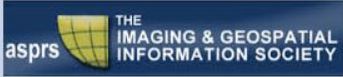 Winter -  2013 ASPRS Intermountain Regional NewsletterREGIONAL ACTIVITIESIdaho State UniversityIdaho State University’s Student Chapter participated in the spring fair on campus. The student had a booth where they promoted their membership in ASPRS and invited other students to join.Salt Lake AreaIn March the Region is participating in the Utah Career Technology Conference.  There will be a booth showing the activities of the National Organization and the Regional activities.  Cindy Clark the National Regional Director, will give a presentation on how K-12 teachers can use GIS in their classroom studies.  The region has a booth at this yearly activity inviting teachers to become members and to learn more about how the geospatial science can enhance their teaching techniques.Regional Election Results The annual election was held with more involvement than we have had in several years.  The result of this election is:President: Robert Pack Vice President: Douglas RamseySecretary/Treasurer: Michael HernandezRegional Director: Cindy ClarkNon-appointed positions are:Membership Chair: Lloyd BlackmanElection Committee: Elizabeth Dudley-Murphy (Beth)Regional WorkshopsThe regional officers again began the process of planning workshops to be held later in the year.  There has been proposed a workshop on how LiDAR is produced and can be used with geospatial technology.  The board is looking for more suggestions or members who would like to volunteer to host a workshopCall for more suggestionsThe Board is always looking for more suggestions for events, workshops, and excursions which members of the Region can participate.  If there are suggestions, please feel free to send these to our President, Bob Pack at rtpack@lidaarpacific.com.  